FORMULAIRE DE DECLARATION ACCIDENT DE SERVICE	  ACCIDENT DE TRAJET (FONCTIONNAIRE CNRACL)Formulaire à compléter et à remettre au service des ressources humainesN’oubliez pas de joindre un certificat médicalRENSEIGNEMENTS CONCERNANT L’ACCIDENT Date de l’accident : ………………………………………..    Heure de survenance de  l’accident : …..…………………Horaires de travail le jour de l’accidentMatin de ………….. à ………………. Après-midi de ……………. à …………….Lieu de l’accident (décrivez précisément le lieu où s’est produit l’accident): …………………………………………………………………………………………………………………………………..………………………..Précisez s’il s’agit : En cas d’accident de trajet, le trajet a-t-il fait l’objet d’un détour pour nécessité de la vie courante ?  Oui		 NonSi oui, décrivez la raison du détour (achat de pain, déposer ou récupérer les enfants à la garderie, nourrice, école...)……………………………………………………..........…………..…………………………………………………………………………………………………………………………………………………………………………………………………………………Activité exercée lors de l’accident (les circonstances de l’accident : précisez l’activité ou la tâche effectuée au moment de l’accident, c'est-à-dire ce que vous faisiez))……………………………………………………………………………………………………………………………………………………………………………………………………………………………………………………………………………………………………………………………………………………………………………………………………………………………………………………………………………………………………………………………………………………………………………………………………………………………………………………………………………………………………………………………………………………………………………………………………………………………………………………………………………………………………………………………………………………………………………………………………………………………………………………………………………………………………………………………………………………………………………………………………………………………………………………………………………………………………………………………………………………………………………………………………………………………………………………………………………………………………………………………………………………………………………………………………………………………………Description et nature de l’accident (décrire l’évènement ayant conduit à l’accident, comment s’est produit l’accident ou la blessure : chute, agression…, que s’est-il passé exactement lors de l’accident ?)…………………………………………………………………………………………………………………………………………………………………………………………………………………………………………………………………………………………………………………………………………………………………………………………………………………………………………………………………………………………………………………………………………………………………………………………………………………………………………………………………………………………………………………………………………………………………………………………………………………………………………………………………………………………………………………………………………………………………………………………………………………………………………………………………………………………………………………………………………………………………………………………………………………………………………………………………………………………………………L’accident a-il-été causé par un ou des tiers ? 	 Oui		 NonSi Oui (si connu précisez les nom, prénom et coordonnées du ou des tiers responsables)………………………………………………………………………………………………………………………………………………………………………………………………………………………………………………………………………………………………………………………………………………………………………………………………………………………………………………………………………………………Y-a-t-il eu des témoins de l’accident ? 		 Oui		 Nonsi Oui (précisez les nom, prénom et coordonnées du ou des témoins)……………………………………………………………………………………………………………………………………………………………………………………………………………………………………………………………………………………………………………………………………………………………………………………………………………………………………………………………………………………………………………………………………………………………………………………………………………………………………………………Le siège des lésions (à indiquer par une croix sur le schéma)………………………………………………………………………………………………………………………………………………………………………………………………………………………………………………………………………………………………………………………Est-ce votre 1er accident de service ou de trajet survenu dans votre carrière ?	 Oui	 Nonsi Non (précisez la date de chaque accident et l’employeur)……………………………………………………………………………………………………………………………………………………………………………………………………………………………………………………………………………………………………………………………………………………………………………………………………………………………………… lieu de travail habituel   Au cours du trajet aller/retour entre la résidence habituelle et le lieu de travail lieu de travail occasionnel (ex : travail sur plusieurs sites) lieu de restauration habituel Au cours du trajet aller/retour entre le lieu de prise habituelle des repas et le lieu de travail lieu de télétravail autre : (formation..)………………………………….. lors d’un déplacement pour le compte de la collectivité (mission, tournée…) Tête Tête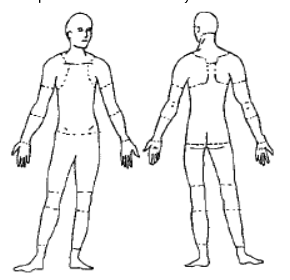  Face (yeux, nez, bouche, oreille, ouie…) Face (yeux, nez, bouche, oreille, ouie…) Main Droite Cou, dos et colonne vertébrale Cou, dos et colonne vertébrale Main Gauche Epaule Droite Poignet Droit Epaule Gauche Poignet Gauche Bras Droit Coude Droit Bras Gauche Coude Gauche Avant-bras Droit Thorax (1) Thorax (1) Avant-bras Gauche Abdomen (2) Abdomen (2) Cuisse Droite Bassin / hanche/ cuisse / fesses (3) Bassin / hanche/ cuisse / fesses (3) Cuisse Gauche Jambe Droite Genou Droit Jambe Gauche Genou Gauche Cheville Droite Pied Droit Cheville Gauche Pied Gauche